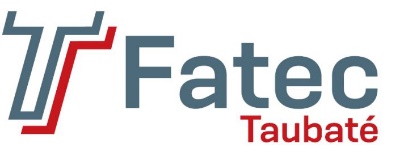 TERMO DE AUTORIZAÇÃO - Depósito e disponibilização dos Trabalhos de Graduação no Repositório Institucional do Conhecimento (RIC-CPS) Nós, alunos abaixo assinados, regularmente matriculados no Curso Superior de Tecnologia em ___________ na qualidade de titulares dos direitos morais e patrimoniais de autores do Trabalho de Graduação  (Título do TG) _________________________, apresentado na Fatec município de Taubaté, sob a orientação do(a) Prof. (a).: Nome do Orientador, apresentado na data dd/mm/aaaa, cuja menção (nota) é _____, foi indicado pela banca examinadora para ser disponibilizado na íntegra no Repositório Institucional do Conhecimento (RIC-CPS):(    ) Sim  /    (   ) Não.OBS: Apenas trabalhos com nota igual ou maior que 9 (nove) podem ser indicados a serem disponibilizados na íntegra para consulta no RIC-CPS.(    ) Autorizamos o Centro Paula Souza a divulgar o documento, abaixo relacionado, sem ressarcimentos de Direiros Autorais, no Repositório Institucional do Conhecimento (RIC-CPS) e em outros ambientes digitais institucionais, por prazo indeterminado, para fins acadêmicos, a título de divulgação da produção científica gerada pela unidade, com fundamento nas disposições da Lei nº 9.610, de 19 de fevereiro de 1998 e da Lei nº 12.853, de 14 de agosto de 2013.(  ) Não autorizamos o Centro Paula Souza a divulgar o conteúdo integral, do documento abaixo relacionado, até a data ________/_________/_________. Após esse periódo o documento poderá ser diponibilizado sem ressarcimentos de Direiros Autorais, no Repositório Institucional do Conhecimento (RIC-CPS) e em outros ambientes digitais institucionais, por prazo indeterminado, para fins acadêmicos, a título de divulgação da produção científica gerada pela unidade,  com fundamento nas disposições da Lei nº 9.610, de 19 de fevereiro de 1998 e da Lei nº 12.853, de 14 de agosto de 2013.(   ) Não autorizamos a divulgação do conteúdo integral do documento abaixo relacionado, sob a justificativa:____________________________________________________________________________________________________________________________________________________________________________________________________________________________________________________________O trabalho contou com agência de fomento: (   ) Não (   ) CAPES  (   ) CNPq   (  ) Outro (especifique): _________________________________________________________________________________________.Atestamos que todas as eventuais correções solicitadas pela banca examinadora foram realizadas, entregando a versão final e absolutamente correta.Local e data.Cientes:Professor Orientador:(Assinatura do orientador)__________________________________________________Nome completo:RG: Coordenador do Curso:(Assinatura do coordenador do curso)__________________________________________________Nome completo:RG: Nome completo dos autoresRGE-mail pessoalAssinatura